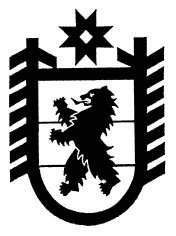 Республика КарелияСовет Эссойльского сельского поселенияIV сессия III созываРЕШЕНИЕ № 36от 21 ноября 2013 годаО внесении изменений в Положение о порядке назначения,выплаты и размере ежемесячной доплаты к трудовойпенсии по старости (инвалидности) лицам, замещавшиммуниципальные должности и должности муниципальной службы	Совет Эссойльского сельского поселения РЕШИЛ:1. Внести следующие изменения в Положение о порядке назначения, выплаты и размере ежемесячной доплаты к трудовой пенсии по старости (инвалидности) лицам, замещавшим муниципальные должности и должности муниципальной службы, утвержденное решением XXXXVI сессии Совета Эссойльского сельского поселения II созыва №17 от 25.04.2013 года:1.1. П.п. а) пункта 2 изложить в следующей редакции:Размер ежемесячной доплаты составляет при замещении муниципальной должности от двух до трех лет включительно - 40 процентов, свыше трех лет – 60 процентов месячного должностного оклада с начислением районного коэффициента и процентной надбавки за работу в районах Крайнего Севера и приравненных к ним местностях. При замещении муниципальной должности до двух лет ежемесячная доплата не выплачивается. Ежемесячная доплата не назначается и не выплачивается в период замещения должности муниципальной службы, муниципальной должности, государственной должности, должности государственной гражданской службы, а также в период сохранения заработной платы в соответствии со статьей 318 Трудового кодекса Российской Федерации.1.2. Абзац третий п.п. 2б (табличная часть) изложить в следующей редакции:2. Обнародовать настоящее решение.Председатель Совета Эссойльского сельского поселения                                                     М.И.ПолеваяГлава Эссойльскогосельского поселения                                                                            А.И.ОрехановРазослать: дело-1, для обнародования-3, Прокуратура -1.Размер ежемесячной доплаты (% от должностного оклада)Продолжительность выслугимуниципальной службыПродолжительность выслугимуниципальной службыРазмер ежемесячной доплаты (% от должностного оклада)женщинмужчин55%10 лет12 лет 6 мес.60%20 лет22 года 6 мес.80%30 лет и более32 года 6 мес. и более